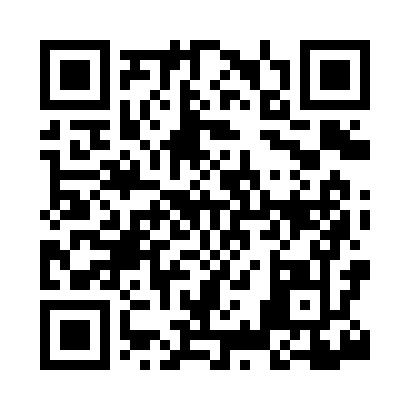 Prayer times for Bates Corner, Missouri, USAMon 1 Jul 2024 - Wed 31 Jul 2024High Latitude Method: Angle Based RulePrayer Calculation Method: Islamic Society of North AmericaAsar Calculation Method: ShafiPrayer times provided by https://www.salahtimes.comDateDayFajrSunriseDhuhrAsrMaghribIsha1Mon4:326:011:195:108:3810:072Tue4:326:011:195:118:3810:063Wed4:336:021:205:118:3810:064Thu4:346:021:205:118:3710:065Fri4:346:031:205:118:3710:056Sat4:356:031:205:118:3710:057Sun4:366:041:205:118:3710:048Mon4:376:041:205:118:3610:049Tue4:376:051:215:118:3610:0310Wed4:386:061:215:128:3610:0311Thu4:396:061:215:128:3510:0212Fri4:406:071:215:128:3510:0213Sat4:416:071:215:128:3410:0114Sun4:426:081:215:128:3410:0015Mon4:436:091:215:128:349:5916Tue4:446:101:215:128:339:5917Wed4:456:101:215:128:329:5818Thu4:466:111:225:128:329:5719Fri4:476:121:225:128:319:5620Sat4:486:121:225:128:319:5521Sun4:496:131:225:128:309:5422Mon4:506:141:225:128:299:5323Tue4:516:151:225:118:299:5224Wed4:526:151:225:118:289:5125Thu4:536:161:225:118:279:5026Fri4:546:171:225:118:269:4927Sat4:556:181:225:118:259:4828Sun4:566:191:225:118:259:4729Mon4:576:191:225:108:249:4630Tue4:586:201:225:108:239:4531Wed4:596:211:225:108:229:43